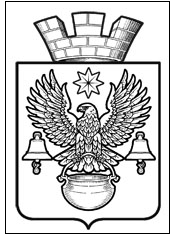 ПОСТАНОВЛЕНИЕАДМИНИСТРАЦИИ  КОТЕЛЬНИКОВСКОГО ГОРОДСКОГО ПОСЕЛЕНИЯ                 КОТЕЛЬНИКОВСКОГО МУНИЦИПАЛЬНОГО   РАЙОНА  ВОЛГОГРАДСКОЙ ОБЛАСТИот      27.11.2019                                                                                                            №     984  Об утверждении плана-графика перевода в электронный вид государственных и муниципальных услуг (функций), предоставляемых администрацией Котельниковского городского поселенияКотельниковского муниципального районаВолгоградской областиВ соответствии с Федеральным Законом от 06.10.2003 г. № 131-ФЗ «Об общих принципах организации местного самоуправления в Российской Федерации», Федеральным законом от 27.07.2010 г. № 210-ФЗ «Об организации предоставления государственных и муниципальных услуг», Уставом Котельниковского городского поселения Котельниковского муниципального района Волгоградской области ,  администрация Котельниковского  городского поселения  Котельниковского муниципального района Волгоградской области постановляет: 1.Утвердить прилагаемый План-график плана перевода  в электронный вид государственных и  муниципальных услуг (функций),  предоставляемых администрацией Котельниковского городского поселения Котельниковского муниципального районаВолгоградской области. 2. Признать утратившими силу:2.1.Постановление администрации Котельниковского городского поселения Котельниковского муниципального района Волгоградской области  от 18.06.2019г. № 497 «Об утверждении плана перевода в электронный вид государственных и муниципальных услуг (функций), предоставляемых администрацией  Котельниковского городского поселения Котельниковского муниципального района Волгоградской области»;3. Настоящее постановление вступает в силу с момента его подписания подлежит обнародованию  на сайте akgp.ru в сети интернет.  Глава  Котельниковского  городского поселения                                                                                          А.Л. ФедоровПЛАН                                                                    
перевода в электронный вид государственных и муниципальных услуг (функций), предоставляемых администрацией  Котельниковского городского поселения Котельниковского муниципального района Волгоградской области1. План-график перехода на предоставление муниципальных услуг в электронной форме* Примечание (этапы перехода на предоставление государственных (муниципальных) услуг в электронной формате):1 этап: размещение информации об услуге (функции) в Сводном реестре государственных и муниципальных услуг (функций) и на портале государственных и муниципальных услуг (функций);2 этап: размещение на портале государственных и муниципальных услуг (функций) форм заявлений и иных документов, необходимых для получения соответствующих услуг и обеспечение доступа к ним для копирования и заполнения в электронном виде;3 этап: обеспечение возможности для заявителей в целях получения услуги предоставлять  документы в электронном виде с использованием портала государственных и муниципальных услуг (функций);4 этап: обеспечение возможности для заявителя осуществлять с использованием портала государственных и муниципальных услуг (функций) мониторинг хода предоставления услуги (исполнения функции);5 этап: обеспечение возможности получения результатов предоставления услуги в электронном виде на портале государственных и муниципальных услуг (функций), если это не запрещено федеральным закономПРИЛОЖЕНИЕк постановлению администрации Котельниковского городского поселения Котельниковского муниципального районаот  27.11.2019  г.  №  984№п/пНаименование муниципальной услуги(функции)Орган, ответственный за предоставление муниципальной услугиЭтапы перехода на предоставление муниципальной услуги в электронной форме*Этапы перехода на предоставление муниципальной услуги в электронной форме*Этапы перехода на предоставление муниципальной услуги в электронной форме*Этапы перехода на предоставление муниципальной услуги в электронной форме*Этапы перехода на предоставление муниципальной услуги в электронной форме*№п/пНаименование муниципальной услуги(функции)Орган, ответственный за предоставление муниципальной услуги1 этап2 этап3 этап4 этап5 этап1.Выдача градостроительного плана земельного участкаПостановление Администрации Котельниковского городского поселения № 983  от 21.11.2017г.отдел архитектуры и землеустройстваноябрь 2019ноябрь 2019декабрь 2022декабрь 2022декабрь 20232.Выдача разрешения на ввод объекта в эксплуатациюПостановление Администрации Котельниковского городского поселения № 984    от 21.11.2017г.отдел архитектуры и землеустройстваотдел ЖКХноябрь 2019ноябрь 2019декабрь 2022декабрь 2022декабрь 20233.Выдача разрешения на использование   земельных участков, находящихся в государственной или  муниципальной собственности, расположенных на территории Котельниковского городского поселения, без предоставления земельных участков и установления сервитутаПостановление Администрации Котельниковского городского поселения № 624  от 03.09.2015г.отдел архитектуры и землеустройстваотдел ЖКХноябрь 2019ноябрь 2019декабрь 2022декабрь 2022декабрь 20234.Выдача разрешения на строительство объекта капитального строительства, продление срока действия разрешения на строительствоПостановление Администрации Котельниковского городского поселения № 981  от 21.11.2017г.отдел архитектуры и землеустройстваотдел ЖКХноябрь 2019ноябрь 2019декабрь 2022декабрь 2022декабрь 20235. Принятие документов, а также выдача решений о переводе или об отказе в переводе жилого помещения в нежилое  помещение или нежилого помещения в жилое помещениеПостановление Администрации Котельниковского городского поселения № 1061   от 19.12.2018г.отдел архитектуры и землеустройстваотдел ЖКХноябрь 2019ноябрь 2019декабрь 2022декабрь 2022декабрь 20236.Предоставление земельных участков, находящихся в муниципальной собственности, и земельных участков, государственная собственность на которые не разграничена,  расположенных на территории Котельниковского городского  поселения в безвозмездное пользованиеПостановление Администрации Котельниковского городского поселения № 329  от 15.04.2019г.отдел архитектуры и землеустройстваноябрь 2019ноябрь 2019декабрь 2022декабрь 2022декабрь 20237.Об утверждении административного регламента исполнения муниципальной функции по осуществлению муниципального земельного контроля в отношении объектов земельных отношений, расположенных в границах   Котельниковского   городского поселенияПостановление Администрации Котельниковского городского поселения № 427  от 04.06.2017г.отдел архитектуры и землеустройстваноябрь 2019ноябрь 2019декабрь 2022декабрь 2022декабрь 20238.Осуществление муниципального жилищного контроля на территории Котельниковского городского поселения и уполномоченного на  проведение муниципального контроляПостановление Администрации Котельниковского городского поселения № 36    от 31.01.2013г. отдел ЖКХноябрь 2019ноябрь 2019декабрь 2022декабрь 2022декабрь 20239.Передача в собственность гражданина (граждан) в порядке приватизации жилых помещений муниципального жилищного фондаПостановление Администрации Котельниковского городского поселения № 681 от 11.10.2011г.Отдел ФБУиЭноябрь 2019ноябрь 2019декабрь 2022декабрь 2022декабрь 202310.Перерегистрация граждан, состоящих на учете  в качестве нуждающихся в жилых помещениях, предоставляемых по договорам социального наймаПостановление Администрации Котельниковского городского поселения № 210  от 24.04.2015г.Общий отделноябрь 2019ноябрь 2019декабрь 2022декабрь 2022декабрь 202311.Предварительное согласование предоставления земельного участка,  находящегося в государственной или муниципальной  собственности  Котельниковского городского поселенияПостановление Администрации Котельниковского городского поселения № 630 от 03.09.2015г.отдел архитектуры и землеустройстваноябрь 2019ноябрь 2019декабрь 2022декабрь 2022декабрь 202312.Предоставление доступа к справочно - поисковому аппарату и базам данных муниципальных библиотекПостановление Администрации Котельниковского городского поселения №  676   от  11.10.2011г.МКУК «Центральная библиотека»ноябрь 2019ноябрь 2019декабрь 2022декабрь 2022декабрь 202313.Предоставление земельных участков, гражданам для индивидуального жилищного строительства, ведения личного подсобного хозяйства в границах населенного пункта, садоводстваПостановление Администрации Котельниковского городского поселения № 350  от  22.04.2019 г.отдел архитектуры и землеустройстваноябрь 2019ноябрь 2019декабрь 2022декабрь 2022декабрь 202314.Предоставление земельных участков, находящихся в муниципальной собственности, и земельных участков, государственная собственность на которые не разграничена,  расположенных на территории Котельниковского городского  поселения в постоянное (бессрочное) пользованиеПостановление Администрации Котельниковского городского поселения № 330  от 15.04.2019г.отдел архитектуры и землеустройстваноябрь 2019ноябрь 2019декабрь 2022декабрь 2022декабрь 202315.Предоставление земельных участков в собственность граждан бесплатноПостановление Администрации Котельниковского городского поселения № 1006 от 28.11.2017г.отдел правового обеспеченияноябрь 2019ноябрь 2019декабрь 2022декабрь 2022декабрь 202316.Предоставление земельных участков в собственность  граждан  бесплатно без предварительной постановки на учетПостановление Администрации Котельниковского городского поселения № 1007  от 28.11.2017г. отдел правового обеспеченияноябрь 2019ноябрь 2019декабрь 2022декабрь 2022декабрь 202317.Предоставление земельных участков, находящихся в муниципальной собственности Котельниковского городского поселения, и земельных участков, государственная собственность на которые не разграничена, расположенных на территории Котельниковского городского поселения в аренду без проведения торговПостановление Администрации Котельниковского городского поселения № 1045 от 07.12.2017г.отдел архитектуры и землеустройстваноябрь 2019ноябрь 2019декабрь 2022декабрь 2022декабрь 202318.Предоставление информации (выписки) об объектах учёта из реестра муниципального имущества Котельниковского городского поселения Котельниковского муниципального района Волгоградской областиПостановление Администрации Котельниковского городского поселения № 1062  от  19.12.2018г.отдел ФБУиЭноябрь 2019ноябрь 2019декабрь 2022декабрь 2022декабрь 202319.Предоставление информации о времени и месте проведения театральных представлений,  филармонических и эстрадных концертов и гастрольных мероприятий театров и филармоний, киносеансов, анонсы данных мероприятийПостановление Администрации Котельниковского городского поселения № 675  от  11.10.2011г.МБУК «Дом Культуры»ноябрь 2019ноябрь 2019декабрь 2022декабрь 2022декабрь 202320.Предоставление информации о проведении физкультурно - оздоровительных и спортивных мероприятийПостановление Администрации Котельниковского городского поселения № 950   от  14.12.2015г.специалист по молодежи и спортуноябрь 2019ноябрь 2019декабрь 2022декабрь 2022декабрь 202321.Предоставление порубочного билета и (или) разрешения на пересадку деревьев и кустарниковПостановление Администрации Котельниковского городского поселения № 739    от 11.09.2017г.отдел ЖКХноябрь 2019ноябрь 2019декабрь 2022декабрь 2022декабрь 202322.Предоставление разрешения на осуществление земляных работПостановление Администрации Котельниковского городского поселения № 991 от 27.11.2017г.отдел архитектуры и землеустройстваноябрь 2019ноябрь 2019декабрь 2022декабрь 2022декабрь 202323.Предоставление разрешения на отклонение от предельных параметров разрешенного строительства, реконструкции объектов капитального строительстваПостановление Администрации Котельниковского городского поселения № 982 от 21.11.2017г.отдел архитектуры и землеустройстваноябрь 2019ноябрь 2019декабрь 2022декабрь 2022декабрь 202324.Предоставление   разрешения на условно разрешенный                                                                                       вид использования земельного участкаПостановление Администрации Котельниковского городского поселения №  1085   от 19.12.2017г. отдел архитектуры и землеустройстваноябрь 2019ноябрь 2019декабрь 2022декабрь 2022декабрь 202325.Признание граждан малоимущимиВ целях предоставления им по договорам социального найма жилых помещенийПостановление Администрации Котельниковского городского поселения № 212  от 24.04.2015г. отдел правового обеспеченияноябрь 2019ноябрь 2019декабрь 2022декабрь 2022декабрь 202326.Прием заявлений, документов, а такжепостановка граждан на учет в качественуждающихся в жилых помещенияхПостановление Администрации Котельниковского городского поселения № 302    от  23.04.2018г.общий отделноябрь 2019ноябрь 2019декабрь 2022декабрь 2022декабрь 202327.Принятие решений о подготовке документации по планировке территорийПостановление Администрации Котельниковского городского поселения № 741    от 11.09.2017г.отдел архитектуры и землеустройстваноябрь 2019ноябрь 2019декабрь 2022декабрь 2022декабрь 202328.Принятие решения о проведении аукциона на право заключения договора аренды земельных участков, находящихся в муниципальной собственности, и земельных участков, государственная собственность на которые не разграничена, расположенных на территории Котельниковского городского поселенияПостановление Администрации Котельниковского городского поселения № 1005  от 28.11.2017г.отдел правового обеспеченияноябрь 2019ноябрь 2019декабрь 2022декабрь 2022декабрь 202329.Прием заявлений и выдача документов о согласовании переустройства и (или) перепланировки жилого помещенияПостановление Администрации Котельниковского городского поселения № 1063  от 19.12.2018г.отдел ЖКХноябрь 2019ноябрь 2019декабрь 2022декабрь 2022декабрь 202330.Согласование схемы движения транспорта и пешеходов на период проведения работ на проезжей частиПостановление Администрации Котельниковского городского поселения № 1016    от 01.12.2017г.отдел ЖКХноябрь 2019ноябрь 2019декабрь 2022декабрь 2022декабрь 202331.Утверждение документации по планировке территорииПостановление Администрации Котельниковского городского поселения № 740    от 11.09.2017г.отдел архитектуры и землеустройстваноябрь 2019ноябрь 2019декабрь 2022декабрь 2022декабрь 202332.Утверждение схемы расположения земельного участка на кадастровом плане территории в целях раздела земельного участка, находящегося в муниципальной собственности Котельниковского городского поселения, и земельного участка, государственная собственность на который не разграничена, расположенного на территории Котельниковского городского поселения Постановление Администрации Котельниковского городского поселения №  412  от 16.05.2019г.отдел архитектуры и землеустройстваноябрь 2019ноябрь 2019декабрь 2022декабрь 2022декабрь 202333.Принятие решения о бесплатном предоставлении гражданину земельного участка  для индивидуального жилищного строительства гражданам, в случаяхпредусмотренных законами Волгоградской областиПостановление Администрации Котельниковского городского поселения №  1011   от 28.11.2017г.отдел правовогообеспеченияноябрь 2019ноябрь 2019декабрь 2022декабрь 2022декабрь 202334.Принятие решения о предоставлении в собственность земельного участка для индивидуального жилищного строительства гражданам, имеющим трех и более детейПостановление Администрации Котельниковского городского поселения №  1012   от 28.11.2017г.отдел правовогообеспеченияноябрь 2019ноябрь 2019декабрь 2022декабрь 2022декабрь 202335.Об утверждении административного регламента исполнения муниципальной функции  поосуществлению муниципального контроля за обеспечением сохранности автомобильных дорог местного значения в границах населенных пунктов Котельниковского городского поселенияПостановление Администрации Котельниковского городского поселения № 427  от 04.06.2018г.отдел ЖКХноябрь 2019ноябрь 2019декабрь 2022декабрь 2022декабрь 202336.Предоставление сведений об объекте имущества,предназначенного для предоставления во владение и (или) пользование субъектами малого и среднего предпринимательства и организациями, образующими инфраструктуру поддержки субъектов малого и среднего предпринимательстваПостановление Администрации Котельниковского городского поселения №   1085  от 19.12.2017г.отдел ФБУиЭноябрь 2019ноябрь 2019декабрь 2022декабрь 2022декабрь 202337.Предоставлениеинформации об очередности предоставления жилыхпомещений по договорам социального наймаПостановление Администрации Котельниковского городского поселения № 303    от  23.04.2018г.Общий отделноябрь 2019ноябрь 2019декабрь 2022декабрь 2022декабрь 202338.Выдача разрешения на использование   земельных участков, находящихся в государственной или  муниципальной собственности, расположенных на территории Котельниковского городского поселения, без предоставления земельных участков и установления сервитута, для размещения нестационарных торговых объектовПостановление Администрации Котельниковского городского поселения № 411 от  16.05.2019г.отдел правового обеспеченияноябрь 2019ноябрь 2019декабрь 2022декабрь 2022декабрь 202339Выдача уведомления о соответствии построенных  или реконструированных объекта индивидуального  жилищного строительства или садового дома требованиям законодательства о градостроительной  деятельности либо о несоответствии построенных или реконструированных объекта индивидуального жилищного строительства или садового дома требованиям законодательства о градостроительной деятельностиПостановление Администрации Котельниковского городского поселения № 901  от  26.10.2018г.отдел архитектуры и землеустройстваноябрь 2019ноябрь 2019декабрь 2022декабрь 2022декабрь 202340Предоставление в аренду имущества, включенного в перечень муниципального имущества, предназначенного для субъектов малого и среднегопредпринимательства и организаций, образующих инфраструктуру поддержки субъектов малого и среднего предпринимательстваПостановление Администрации Котельниковского городского поселения № 983  от  29.11.2018г.отдел финансов, бухгалтерского учета и экономики ноябрь 2019ноябрь 2019декабрь 2022декабрь 2022декабрь 202341Признание помещения жилым помещением, жилого помещения непригодным для проживания и многоквартирного дома аварийным и подлежащим  сносу или реконструкцииПостановление Администрации Котельниковского городского поселения № 1093  от  28.12.2018 г.отдел ЖКХноябрь 2019ноябрь 2019декабрь 2022декабрь 2022декабрь 202342Заключение договора о размещении объектов, виды которых установлены постановлением Правительства Российской Федерации от 03.12.2014 г. № 1300 «Об утверждении перечня видов объектов, размещение которых может осуществляться на землях или земельных участках, находящихся в государственной или муниципальной собственности, без предоставления земельных участков и установления сервитутов», на землях или земельных участках, находящихся в собственности Котельниковского городского поселения, а также на землях или земельных участках государственная собственность на которые не разграничена и расположенных на территории Котельниковского городского поселения, без предоставления земельных участков и установления сервитутовПостановление Администрации Котельниковского городского поселения № 332  от  15.04.2019 г.ОЖКХноябрь 2019ноябрь 2019декабрь 2022декабрь 2022декабрь 202343Направление уведомления о соответствии указанных в уведомлении о планируемом строительстве параметров объекта индивидуального жилищного строительства или садового дома установленным параметрам и допустимости размещения объекта индивидуального жилищного строительства или садового дома на земельном участке либо о несоответствии указанных в уведомлении о планируемом строительстве параметров объекта индивидуального жилищного строительства или садового дома установленным параметрам и (или) недопустимости размещения объекта индивидуального жилищного строительства или садового дома на земельном участкеПостановление Администрации Котельниковского городского поселения № 333  от  15.04.2019 г.ОЖКХноябрь 2019ноябрь 2019декабрь 2022декабрь 2022декабрь 202344Перераспределение земель и (или) земельных участков, находящихся в собственности Котельниковского городского поселения Котельниковского муниципального района Волгоградской области, и земель и (или) земельных участков, государственная собственность на которые не разграничена, расположенных на территории Котельниковского городского поселения Котельниковского муниципального района Волгоградской области  и земельных участков, находящихся в частной собственностиПостановление Администрации Котельниковского городского поселения № 351  от  22.04.2019 г.отдел архитектуры и землеустройстваноябрь 2019ноябрь 2019декабрь 2022декабрь 2022декабрь 202345Принятие решения о проведении аукциона на право заключения договора купли-продажи земельных участков, находящихся в собственности Котельниковского городского поселения Котельниковского муниципального района Волгоградской области, и земельных участков, государственная собственность на которые не разграничена, расположенных на территории Котельниковского городского поселения Котельниковского муниципального района Волгоградской областиПостановление Администрации Котельниковского городского поселения № 353  от  22.04.2019 г.отдел архитектуры и землеустройстваноябрь 2019ноябрь 2019декабрь 2022декабрь 2022декабрь 202346Признание садового дома жилым домом и жилого дома садовым домом в Котельниковском городском поселении Котельниковского муниципального района Волгоградской областиПостановление Администрации Котельниковского городского поселения № 487  от  17.05.2019 г.отдел архитектуры и землеустройстваноябрь 2019ноябрь 2019декабрь 2022декабрь 2022декабрь 202347Принятие граждан на учет в качестве нуждающихсяв жилых помещениях, предоставляемых по договорамсоциального наймаПостановление Администрации Котельниковского городского поселения № 661  от  02.08.2019 г.общий отдел Администрации Котельниковского городского поселенияноябрь 2019ноябрь 2019декабрь 2022декабрь 2022декабрь 202348Выдача разрешения на полеты над населенным пунктомПостановление Администрации Котельниковского городского поселения № 972  от  19.11.2019 г.общий отдел Администрации Котельниковского городского поселенияноябрь 2019ноябрь 2019декабрь 2022декабрь 2022декабрь 202349Предоставление земельных участков, находящихся в муниципальной собственности Котельниковского городского поселения, и земельных участков, государственная собственность на которые не разграничена, расположенных на территории Котельниковского городского поселения  юридическим лицам в собственность бесплатноПостановление Администрации Котельниковского городского поселения № 973  от  19.11.2019 г.общий отдел Администрации Котельниковского городского поселенияноябрь 2019ноябрь 2019декабрь 2022декабрь 2022декабрь 2023